Do NowVocabularyVarianceStandard DeviationSteps to Calculate Standard Deviation1.2.3.4.5.ExamplesFind the standard deviation of five hourly pay values:   {$6, $6.50, $7, $7, $7.50}Step 1: Find the mean:Step 4: Find the average of the square deviations (called the variance)________________________________Step 5: The standard deviation is the square root the variance. ________________________________Empirical RuleWhen a distribution is bell-shaped (or normal), the empirical rule states that the standard deviation has the following characteristics: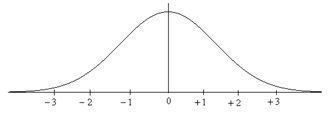 